ВСЕРОССИЙСКАЯ ПОКРОВСКАЯ АКАДЕМИЧЕСКАЯНАУЧНО-БОГОСЛОВСКАЯ КОНФЕРЕНЦИЯСергиев Посад, 12 октября 2021 г.ПРОГРАММА10:30 Регистрация11:00. Открытие конференции.Большой актовый зал Московской духовной академииРектор Московской духовной академииепископ Звенигородский ФЕОДОРИТ Приветственное словоПЛЕНАРНОЕ ЗАСЕДАНИЕ800-летие со дня рождениясвятого благоверного князя Александра НевскогоМодератор – доцент протоиерей Александр Задорнов,проректор по научно-богословской работе МДАрегламент выступлений – до 20 минутпротоиерей Владислав Цыпин, доктор богословия, доктор церковной истории, профессор кафедры церковно-практических дисциплин МДА.Святой благоверный князь Александр Невский в русской церковной историипротодиакон Владимир Василик, доктор исторических наук, кандидат филологических наук, кандидат богословия, профессор Санкт-Петербургского Государственного Университета, профессор Сретенской духовной академии, профессор Перервинской духовной семинарии.Святой благоверный великий князь Александр Невский и эсхатологические смыслы его жития. [zoom]протоиерей Александр Тимофеев, старший преподаватель кафедры библеистики МДА.Кем был и кем не был св. благоверный князь Александр Невский? Житие святого князя в свете современных исторических данныхпротоиерей Александр Задорнов, кандидат богословия, доцент кафедры церковно-практических дисциплин МДА.Европейские канонические теории церковной власти в XIII столетииТокарева Т. Ю., заведующая научно-фондовым отделом «История и культура Сергиево-Посадского края XIV – начала XX века» Сергиево-Посадского музея-заповедника; Шокарев С. Ю., кандидат исторических наук, ведущий научный сотрудник Сергиево-Посадского музея-заповедникаНадгробный покров Александра Невского XVII в.: новые аспекты изученияЗубренко И. М., старший преподаватель кафедры истории и теории церковного искусства МДА.Образ святого Александра Невского в росписях Храма Христа СпасителяОбед - 13:30 – 14:20СЕКЦИОННЫЕ ЗАСЕДАНИЯ14:30 – 17:30регламент выступлений - 15 минутс возможностью обсуждения каждого доклада не более 10 минутСекция I.БогословиеМодератор – игумен Адриан (Пашин)игумен Адриан (Пашин), доцент кафедры богословия МДАГомилетическое наследие прп. Анастасия Синаита.протоиерей Павел Владимирович Хондзинский, декан богословского факультета ПСТГУ, доктор богословия, кандидат, теологии, доцент.Западная патристика в наследии мч. Иоанна Попова.диакон Сергий Алексеевич Кожухов, доцент кафедры богословия и кафедры библеистики, доцент МДАРоль сановников императора Маркиана на Халкидонском Соборе. [zoom]иерей Антоний Александрович Борисов, кандидат богословия, доцент, МДА.Культура в свете православного богословия.иерей Алексий Иванович Черный, кандидат богословия, старший преподаватель кафедры практического богословия богословского факультета ПСТГУ«Фальшь пастырства»: Тема душепопечения в трудах прот. Александра Шмемана и митр. Антония (Блума)Павлюченков Николай Николаевич, кандидат богословия, кандидат философских наук, доцент, Православный Свято-Тихоновский гуманитарный университетФормирование “богословия всеединства” в ХХ в.: к постановке проблемыдиакон Сергий Пантелеев, кандидат богословия, доцент кафедры богословия МДАЛитургические тексты Армянской Апостольской Церкви и проблема теопасхизмаиерей Стефан Домусчи, к.ф.н., к.б.н., доцент кафедры богословия МДАХристианский взгляд на естественнонаучные теории происхождения нравственности в человеке Суходолов Алексей Николаевич, ассистент кафедры богословия Московской духовной академииО некоторых законах духовной жизнииерей Роман Андреевич Алексеевский, преподаватель Кузбасской православной духовной семинарии Кемеровской епархии, аспирант III курса МДАОбраз прп. Порфирия Кавсокаливита (в связи с 30-летием со дня преставления).[zoom]Шеховцова Лариса Филипповна, доктор психологических наук, профессор, руководитель Общества православных психологов Санкт-Петербургской митрополииПроблема самосознания в святоотеческой антропологии и современной психологии.[zoom]Секция II.БогословиеМодератор – иерей Анатолий Липатовиеромонах Дамиан Воронов, преподаватель кафедры богословия МДА Свобода воли и детерминированность мозговых процессов.иерей Дмитрий Артемкин, преподаватель кафедры богословия, Московская Духовная АкадемияРаннехристианские апокрифы и церковное Предание.иерей Андрей Евгеньевич Лысевич, и.о. проректора по лицензированию и аккредитации Московской духовной академии.Амвросиаст: история поиска имениЕлиманов Вадим Евгеньевич, аспирант МДА 2 курса обучения, ассистент кафедры богословия МДА. Нетварное знание и тварное понятие: к проблеме объективности нашего знания о Боге.иерей Анатолий Липатов, ассистент кафедры богословия МДА Триадологический аспект сотериологии святителя Кирилла Александрийского.диакон Артем Владимирович Овчаренко, магистр богословия, преподаватель догматического богословия Псково-Печерской духовной семинарииКрасота души в творениях свт. Василия Великого как богообразная характеристика.Корнеев Александр Анатольевич, магистрант Свято-Филаретовского православно-христианского Института (Москва)Покаяние как необходимый элемент миссии в трудах архим. Спиридона (Кислякова).[zoom]протоиерей Алексей Георгиевич ПенькевичКандидат богословия, доцент Саранской духовной семинарии.Древнехистианская латинская поэзия: “Против язычников”, анонимная поэма IV века.[zoom]Антонов Николай КонстантиновичСотрудник Лаборатории исследований церковных институций ПСТГУ, аспирант Богословского факультета ПСТГУ.Авторская стратегия высказывания о священстве в "Апологии" свт. Григория Богослова.Тавризян Александр Владимировичканд. искусствоведения (17.00.02 музыкальное искусство)Представление о сакраментальной природе мира у протопр. Александра Шмемана. Ефремова Валерия ВладимировнаКандидат юридических наук, сотрудник АНО "Центр научных исследований в сфере правовой науки и изучения практики применения законодательства «ЕВРАЗИЙСКАЯ ЛИГА ЮРИСТОВ»Реализация творческой способности автора в русской православной традиции. Секция III. Каноническое правоМодератор: доцент кафедры церковно-практических дисциплин МДА Семенова Наталия СергеевнаМитрополит Смоленский и Дорогобужский Исидор, кандидат богословия, кандидат юридических наук, ректор Смоленской православной духовной семинарииОсобенности системы церковного права в трудах епископа Иоанна (Соколова)Солнцев Александр Михайлович, кандидат юридических наук, доцент, зам. зав. кафедрой международного права РУДН Взаимоотношения государств и религии: обзор ситуации в миреСеменова Наталия Сергеевна, кандидат юридических наук, доцент, доцент кафедры церковно-практических дисциплин МДАГенезис и эволюция понятия светского государстваиеромонах Варнава (Лосев), преподаватель кафедры церковно-практических дисциплин МДАПолитика идентичности против свободы словаСильвестрова Елена Витальевна, к.и.н., PhD in Law, доцент ОЦАД, преподаватель НИУ ВШЭПроблема признания брака недействительным в современном церковном законодательстве.[zoom]Киселева Екатерина Вячеславовна, кандидат юридических наук, доцент, доцент кафедры международного права РУДНПравовой статус Палестины и положение христианХошев Андрей Юрьевич, преподаватель ОЦАД, преподаватель кафедры церковной истории МДА, сотрудник Отдела внешних церковных связей Московского Патриархата Разрушение, снос, изъятие храмов и монастырей как классические элементы политики вытеснения Православия из регионов его традиционного присутствия на примерах из новейшей истории Сербской Православной Церкви.[zoom]Секция IV.Экзегетика и герменевтика Священного Писания в наследии преподобного Симеона Нового БогословаМодератор – доцент Ковшов Михаил Всеволодовичпротоиерей Олег Мумриков, доцент, кандидат богословия, зав. кафедрой библеистики МДА. Учение преп. Симеона Нового Богослова о последствиях грехопадения человека для тварного мира.Розалия Моисеевна Рупова, доктор философских наук, профессор кафедры библеистики МДА, профессор кафедры теологии Российского государственного социального университета, член Союза писателей России. Опыт  современной поэтической транскрипции божественных гимнов преп. Симеона Нового богослова.игумен Дионисий (Шленов), профессор кафедры богословия МДА. Учение преподобного Симеона Нового Богослова о непрестанном плаче Михаил Всеволодович Ковшов, доцент, кандидат богословия, доцент кафедр библеистики Московской Духовной Академии и Перервинской духовной семинарии. Молитвенное прочтение (μελέτη) Священного Писания в трудах преп. Симеона Нового Богослова.диакон Сергий Кожухов, доцент, кандидат богословия, доцент кафедр библеистики и богословия МДА. Христология преп. Симеона в контексте аскетики.[zoom]иерей Дмитрий Барицкий, доцент, кандидат богословия, кандидат филологических наук, доцент кафедр библеистики и филологии МДА. Теория смысла библейского текста преп. Симеона Нового Богослова в свете современной герменевтический науки.протоиерей Андрей Рахновский, старший преподаватель кафедры библеистики МДА. Особенности экзегезы книги Деяний в Огласительных словах преп. Симеона.Петр Александрович Коротков, старший преподаватель кафедры библеистики МДА.  Преп. Симеон Новый Богослов о Священном Писании как «апостольской трапезе божественных словес.иерей Сергий Павлович Шилов, магистр богословия, старший преподаватель, Николо-Угрешская духовная семинарияМотивы и особенности обращения псалмопевцев к событиям священной истории на примере Исхода.[zoom]Секция V.Церковная историяМодератор – Бельский Владимир, методист кафедры филологии МДАЗоитакис Афанасий Георгиевич, кандидат исторических наук, доцент кафедры истории Церкви исторического факультета МГУ имени М.В.Ломоносова, доцент кафедры Церковной истории МДА.Церковь и греческая революция 1821 года.диакон Сергий Беззубов учитель истории, обществознания, ОРКСЭ, музыки МКОУ, Старогольчихинская основная школа, Вичугского муниципального района Ивановской областиКостромские епархиальные ведомости как исторический источник.иерей Игорь Маркевич, магистрант исторического отделения магистратуры Николо-Угрешской духовной семинарии.Отношение архиепископа Финляндского Сергия (Страгородского) к церковным реформам в 1905-1906 гг.[zoom]диакон Дмитрий Саверин, магистрант исторического отделения магистратуры Николо-Угрешской  духовной семинарии.Игумены Николо-Угрешского монастыря XVIII века.[zoom]диакон Андрей Маня, магистрант исторического отделения магистратуры Николо-Угрешской духовной семинарии.Гипотезы мотивов убиения святых князей страстотерпцев Бориса и Глеба: исторический анализ.[zoom]Лютько Евгений Игоревич, диакон, младший научный сотрудник Научного центра истории богословия и богословского образования ПСТГУПодвижники церковной науки: свт. Филарет (Дроздов) и профессура Московской духовной академии.Ряховский Алексей Владимирович, диакон, магистрант Николо-Угрешской православной духовной семинарииВклады на помин души как источник формирования хозяйства Иосифо-Волоцкого монастыря.[zoom]мон. Александра (Мушкетова), независимый исследователь Календарные библейские датыСекция VI.Церковная историяМодератор – научный сотрудник кафедры церковной истории Кирилл Черепенниковиерей Иоанн Кечкин, кандидат богословия, доцент кафедры церковной истории Московской духовной академии.Образы императоров в трактате Оптата Милевитского.диакон Леонид Александрович Набатчиков, проректор по воспитательной работе. Николо-Угрешская духовная семинария.Духовные школы московской епархии во второй половине XIX века в воспоминаниях архиепископа Ярославского и Ростовского   Леонида (Краснопевкова).иеродиакон Иоанн (Мерзляков), 3 курс аспирантуры МДА, кафедра Церковной историиВеликий князь Московский Дмитрий Иоаннович и преподобный Сергий Радонежский: история взаимоотношений.Пшибышевский Владислав Иванович, аспирант II года обучения Московской духовной академии, кафедра Церковной истории.Вопрос о составе Поместного Собора: эволюция взглядов в предсоборный период.Юлия Валентиновна Балакшина, ученый секретарь Свято-Филаретовского института, доцент теологииНовые материалы к канонизации прот. Константина Аггеева в архиве МДА.Бабак Константин Сергеевич, аспирант Московской духовной академии, кафедра Церковной истории Апология православия в западнорусских епархиях Российской империи (1905-1909 гг.).иерей Михаил Анатольевич Березин, аспирант Общецерковной аспирантуры и докторантуры им. равноапостольных Кирилла и МефодияПриходское духовенство Северного Казахстана в контексте нового курса конфессиональной политики Советского государства (1940 — 1950 гг.).[zoom]Павлов Андрей Александрович, аспирант ВНИИДАД, главный архивист, отдела информации публикации и научного использования документов ГКУ ТО "Государственный архив Тверской области".Нормативные источники, определявшие организацию делопроизводства учебных заведений духовного ведомства XIX – н. XX вв." Секция VII.Христианская письменностьМодератор – иеромонах Далмат (Юдин), научный сотрудник кафедры филологии МДА1. Кириллин В.М., доктор филологических наук, профессор, заведующий кафедрой филологии МДААлександр Невский как идеальный образ правителя в поздних переработках его жития.2. Макаров Д.В., доктор культурологии, доцентОбраз князя Александра Невского в романе Бориса Васильева «Александр Невский.3. игумен Мелетий (Соколов), кандидат богословия, доцентФормальная логика в обучении публичной речи.4. иерей Дмитрий Барицкий, кандидат богословия, доцент, руководитель профиля «Русская духовная словесность»Опыт обучения написанию эссе студентов бакалавриата МДА5. Шестакова Светлана Михайловна, кандидат философских наук, доцент кафедры церковно-практических дисциплин МДА; Пантелеева Татьяна Владимировна старший преподаватель кафедры церковно-практических дисциплин МДАВозможность использования балльно-рейтинговой модели оценивания результатов обучения в духовных вузах5. иерей Алексий Владимирович Сергеев. Кандидат богословия, магистр религиоведения и конфликтологии, старший преподаватель кафедры Библеистики СПбДАПритча о богаче и Лазаре (Лк.16:19-31) по творению блаженного Августина Гиппонского "Вопросы Евангельские": перевод и комментарий.[zoom]6. иеромонах Далмат (Юдин), кандидат богословия, доцент, научный сотрудник кафедры филологии МДАМолитва «перед вечернею» из Ярославского Часослова (XIII в.): вопросы атрибуции.7. Малакаев К. Н., аспирант 1 г.о. МДАТрадиция молитв ко Святому Причащению в эпоху Студийского устава на Руси.8. Островский П. В., 2 курс магистратуры «Русская духовная словесность»Как работал гимнограф XVI века: источники песнопений прп. Александру Свирскому Секция VIII.Русское церковное искусство: от средневековья к современностиМодератор - Зубренко Ирина Михайловна, старший преподаватель кафедры истории и теории церковного искусства МДАСлюнькова И.Н., профессор МДА, доктор архитектуры, член-корреспондент РААСН, Неорусский стиль церквей. Искусство символизма и современная архитектурная практикапротоиерей Сергий Евгеньевич Золотарев, старший преподаватель кафедры богословия СПбДАПелена "София Премудрость Божия" из коллекции ЦАК МДА: опыт герменевтического анализа.Никитина А., аспирантка 3 г.о. МДА, Реставрация церкви Спаса на Нередице в 1903-1904 гг.Мелих А., аспирантка 3 г.о. МДА, Особенности развития иконографии Апокалипсиса в монументальной живописи XVI века: восточнохристианские традиции и европейские истокиПивень М.Г., доц. МДА, канд. искусствоведения, Тема оплакивания и погребения раннехристианских мучеников в европейской и русской живописи XIX в.Березовская А., студентка 2 к. магистратуры МДА, Формирование иконографии «Чудо в Хонех» и «Собор архистратига Михаила»Суворова Евгения Юрьевна, старший преподаватель МДА,Мариологическая составляющая иконографии «София – Премудрость Божия»Грицай Е., студентка 2 к. магистратуры МДА, Покровцы из Хальбертштадта: редкий извод иконографии Причащения апостоловГригорьева Н., аспирантка 2 г.о. МДА, От церковной археологии к истории церковного искусства: исторический путь учебной дисциплины Московской духовной академииБаранова О., аспирантка 2 г.о. МДА, Евангелия напрестольные XVII-XIX вв. из собрания Музея Московской духовной академии «Церковно-археологический кабинет» как образцы художественного оформления книг эпохиГерасимова Н., аспирантка 2 г.о. МДА, Елизаветинские Библии в собрании Библиотеки Московской духовной академии Краснова А., аспирантка 3 г.о. МДАГравюра греческого мира российского происхождения из отечественных собранийСекция IX.ЛитургикаМодератор – сотрудник Научного отдела МДА иеромонах Кассиан (Плоский) протодиакон Игорь Михайлов, старший преподаватель кафедры церковно-практических дисциплин МДА.Богослужебный Устав XVI века из собрания ЦАК (возможность использования в современной богослужебной практике)Дашевская Зоя Михайловна, преподаватель (Свято-Филаретовский институт), соискатель (кафедра Истории Церкви МГУ).Становление русской историко-литургической науки во второй половине XIX – начале ХХ вв.: подходы к изучению евхаристической молитвы. Максимов А., студент 2 к. магистратуры МДА, Дискосы из собрания музея Московской духовной академии ЦАКЗельников Максим Иванович, кандидат физ.-мат. наук, магистр теологии, аспирант 3 курса Общецерковной аспирантуры и докторантуры имени святых равноапостольных Кирилла и Мефодия, доцент Свято-Филаретовского православно-христианского института.К вопросу о практике использования антиминсов при совершении евхаристии исповедниками веры Русской Православной Церкви ХХ века в условиях гонений.монахиня Кассиана (Чеботарева), магистрант кафедры Истории и теории церковного искусства.Антиминсы Покровского академического храма Московской духовной академии XX века.иеромонах Владимир (Муравьев), студент II курса магистратуры МДА. Обзор коллекции антиминсов XVIII в. собрания музея Московской духовной академии ЦАК 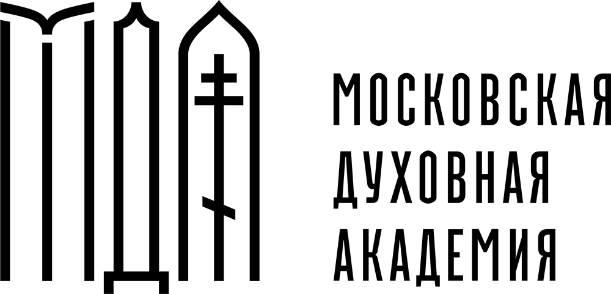 Религиозная организация — духовная образовательная организация высшего образования «Московская духовная академия 
Русской Православной Церкви»141300, Московская обл., г. Сергиев Посад, Территория Лавра, Академия ОГРН 1035000010616 ИНН 5042018312Тел.: +7 (496) 541-55-50, факс: +7 (496) 541-55-05E-mail: rektor.pr@gmail.com      Сайт: www.mpda.ru